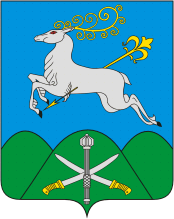 АДМИНИСТРАЦИЯМУНИЦИПАЛЬНОГО ОБРАЗОВАНИЯКАВКАЗСКИЙ РАЙОНФИНАНСОВОЕ УПРАВЛЕНИЕПРИКАЗЛенина ул., д. 191, станица КавказскаяОб утверждении Порядка заключения в 2018 году соглашений об условиях предоставления и использования дотаций на выравнивание бюджетной обеспеченности поселений и предоставления органами местного самоуправления поселений муниципального образования Кавказский район информации о выполнении обязательств, указанных в данных соглашенияхВ целях реализации решения Совета муниципального образования Кавказский район от 14 декабря 2007 года №3 «Об утверждении Положения о межбюджетных отношениях в муниципальном образовании Кавказский район» приказываю:1. Утвердить Порядок заключения в 2018 году соглашений об условиях предоставления и использования дотаций на выравнивание бюджетной обеспеченности поселений и представления органами местного самоуправления поселений муниципального образования Кавказский район информации о выполнении обязательств, указанных в данных соглашениях (далее - Порядок) согласно приложению к настоящему приказу.2. Бюджетному отделу финансового управления администрации муниципального образования Кавказский район (Гарькуша) обеспечить заключение в установленном порядке соглашений об условиях предоставления и использования дотаций на выравнивание бюджетной обеспеченности поселений и представление органами местного самоуправления поселений муниципального образования Кавказский район информации о выполнении обязательств, указанных в данных соглашениях.3. Обеспечить направление настоящего приказа для размещения на официальном сайте администрации муниципального образования Кавказский район в информационно-телекоммуникационной сети "Интернет".4. Контроль за выполнением настоящего приказа оставляю за собой.5. Приказ вступает в силу со дня его подписания и распространяется на правоотношения, возникшие при исполнении бюджета муниципального образования Кавказский район на 2018 год и плановый период 2019 и 2020 годов.Заместитель главы, начальник финансового управления                                                   Л.А. ГубановаПроект внесен и подготовлен:Начальник бюджетного отдела                                                           И.С. ГарькушаПРИЛОЖЕНИЕУТВЕРЖДЕНприказом финансового управленияадминистрации муниципальногообразования Кавказский районот 17 августа 2018 г. № 66-ОПОРЯДОКзаключения в 2018 году соглашений об условиях предоставления и использования дотаций на выравнивание бюджетной обеспеченности поселений и предоставления органами местного самоуправления поселений муниципального образования Кавказский район информации о выполнении обязательств, указанных в данных соглашениях1. Настоящий Порядок разработан в соответствии с подпунктом 5.5 пункта 5 решения Совета муниципального образования Кавказский район от 14 декабря 2007 года №3 «Об утверждении Положения о межбюджетных отношениях в муниципальном образовании Кавказский район» и определяет порядок заключения в 2018 году соглашений об условиях предоставления и использования дотаций на выравнивание бюджетной обеспеченности поселений и представления органами местного самоуправления муниципального образования Кавказский район информации о выполнении обязательств, указанных в данных соглашениях.2. Соглашение об условиях предоставления и использования дотации на выравнивание бюджетной обеспеченности поселений (далее соответственно - Соглашение, дотация, поселения) заключается на текущий финансовый год Главой муниципального образования Кавказский район с главой поселения, являющегося получателем дотации, по формам согласно приложению № 1 к настоящему Порядку.3. Подписанное главой поселения Соглашение представляется органами местного самоуправления поселений в финансовое управление администрации муниципального образования Кавказский район (далее - финансовое управление) в течение 10 рабочих дней с момента вступления в силу нормативного правового акта финансового управления об утверждении порядка заключения соглашений об условиях предоставления и использования дотаций на выравнивание бюджетной обеспеченности поселений и представления органами местного самоуправления поселений муниципального образования Кавказский район информации о выполнении обязательств, указанных в данных соглашениях.4. Финансовое управление рассматривает представленный органами местного самоуправления поселений на согласование в случаях и в сроки, предусмотренные подпунктом 5.5 пункта 5 решения Совета муниципального образования Кавказский район от 14 декабря 2007 года №3 «Об утверждении Положения о межбюджетных отношениях в муниципальном образовании Кавказский район» и Соглашениями план по отмене с 1 января очередного финансового года установленных поселением расходных обязательств, не связанных с решением вопросов местного значения (за исключением расходных обязательств на реализацию мер по пенсионному обеспечению; социальному обслуживанию населения; социальному обеспечению населения и охране семьи и детства; капитальному строительству (в части строек и объектов, по которым проведены торги, определены подрядные организации и заключены контракты); компенсации дополнительных расходов на повышение оплаты труда работников муниципальных учреждений; осуществление деятельности музеев поселения; по предупреждению и ликвидации болезней животных, их лечению, отлову и содержанию безнадзорных животных, защите населения от болезней, общих для человека и животных, в части регулирования численности безнадзорных животных на территории поселений муниципального образования Кавказский район).Рассмотрение плана, указанного в настоящем пункте, осуществляется ответственными структурными подразделениями финансового управления согласно приложению № 2 к настоящему Порядку.5. Финансовое управление направляет информацию о согласовании (несогласовании) представленных органами местного самоуправления поселений документов в течение 20 рабочих дней со дня поступления в финансовое управление документов, предусмотренных абзацем первым пункта 4 настоящего Порядка.6. Органы местного самоуправления поселений ежеквартально, до 20 числа месяца, следующего за отчетным, направляют в финансовое управление информацию о выполнении обязательств поселения, предусмотренных подпунктом 5.5 пункта 5 решения Совета муниципального образования Кавказский район от 14 декабря 2007 года №3 «Об утверждении Положения о межбюджетных отношениях в муниципальном образовании Кавказский район» (далее - информация о выполнении обязательств), по форме согласно приложениям № 3 к настоящему Порядку.Рассмотрение информации о выполнении обязательств осуществляется ответственными структурными подразделениями финансового управления согласно приложению № 4 к настоящему Порядку.Начальник бюджетного отдела                                                           И.С. ГарькушаПРИЛОЖЕНИЕ № 1к ПорядкуСОГЛАШЕНИЕоб условиях предоставления и использованиядотации на выравнивание бюджетной обеспеченности поселенийг. Кропоткин                                                        «___» ____________ 20___ годаАдминистрация муниципального образования Кавказский район (далее - Администрация), в лице Главы муниципального образования Кавказский район Очкаласова В.Н., действующего на основании Устава муниципального образования Кавказский район, утвержденного решением Совета муниципального образования Кавказский район, с одной стороны, и глава муниципального образования ______________________________________________________________                 (наименование муниципального образования)__________________________________________________________________ (Ф.И.О. полностью)(далее - Должностное лицо), действующего на основании Устава муниципального образования __________________________, утвержденного ________________ (наименование муниципального правового акта) с другой  стороны (далее - Стороны), в соответствии подпунктом 5.5 пункта 5 решения Совета муниципального образования Кавказский район от 14 декабря 2007 года №3 «Об утверждении Положения о межбюджетных отношениях в муниципальном образовании Кавказский район» (далее - решение Совета муниципального образования Кавказский район от 14 декабря 2007 года №3) заключили настоящее Соглашение о нижеследующем.1. Предмет СоглашенияПредметом настоящего Соглашения является соблюдение условий предоставления и использования дотаций на выравнивание бюджетной обеспеченности ____________________________________________________ (наименование поселения),являющегося в текущем финансовом году получателем дотации на выравнивание бюджетной обеспеченности (далее соответственно - Дотации, поселение, Получатель), предусмотренной решением Совета муниципального образования Кавказский район о бюджете муниципального образования Кавказский район.2. Права и обязанности Сторон2.1. Получатель обязан:- соблюдать установленные высшим исполнительным органом государственной власти Краснодарского края нормативы формирования расходов на оплату труда депутатов, выборных должностных лиц местного самоуправления, осуществляющих свои полномочия на постоянной основе, муниципальных служащих и (или) содержание органов местного самоуправления;- обеспечить недопущение роста просроченной кредиторской задолженности на конец текущего финансового года по сравнению с показателем на начало текущего финансового года <1>;- провести до 1 августа текущего финансового года в соответствии с рекомендациями Министерства финансов Российской Федерации оценку эффективности налоговых льгот (пониженных ставок по налогам), предоставленных органами местного самоуправления поселений по состоянию на 1 января текущего финансового года, и предоставить до 10 сентября текущего финансового года в финансовое управление результаты оценки эффективности налоговых льгот (пониженных ставок по налогам), предоставленных органами местного самоуправления поселений по состоянию на 1 января текущего финансового года;- обеспечить согласование с финансовым управлением и утверждение до 10 сентября текущего финансового года плана по отмене с 1 января очередного финансового года установленных поселением расходных обязательств, не связанных с решением вопросов местного значения (за исключением расходных обязательств на реализацию мер по пенсионному обеспечению; социальному обслуживанию населения; социальному обеспечению населения и охране семьи и детства; капитальному строительству (в части строек и объектов, по которым проведены торги, определены подрядные организации и заключены контракты); компенсации дополнительных расходов на повышение оплаты труда работников муниципальных учреждений; осуществление деятельности музеев поселения; по предупреждению и ликвидации болезней животных, их лечению, отлову и содержанию безнадзорных животных, защите населения от болезней, общих для человека и животных, в части регулирования численности безнадзорных животных на территории поселений муниципального образования Кавказский район), и обеспечить вступление в силу муниципальных правовых актов органов местного самоуправления поселения, направленных на реализацию указанного плана, до 1 декабря текущего финансового года;- направлять в финансовое управление ежеквартально, до 20-го числа месяца, следующего за отчетным, информацию об исполнении обязательств поселения, предусмотренных подпунктом 5.5 пункта 5 решения Совета муниципального образования Кавказский район от 14 декабря 2007 года №3, в том числе по форме согласно приложению №3 к Порядку заключения в 2018 году соглашений об условиях предоставления и использования дотаций на выравнивание бюджетной обеспеченности поселений и представления органами местного самоуправления поселений муниципального образования Кавказский район информации о выполнении обязательств, указанных в данных соглашениях, и абзацах втором - пятом настоящего пункта.2.2. Финансовое управление обязано:2.2.1. Осуществлять контроль за исполнением настоящего Соглашения.2.2.2. Рассматривать в случаях, предусмотренных подпунктом 5.5 пункта 5 решения Совета муниципального образования Кавказский район от 14 декабря 2007 года №3 представленный Получателем план по отмене с 1 января очередного финансового года установленных поселением расходных обязательств, не связанных с решением вопросов местного значения (за исключением расходных обязательств на реализацию мер по пенсионному обеспечению; социальному обслуживанию населения; социальному обеспечению населения и охране семьи и детства; капитальному строительству (за исключением расходных обязательств на реализацию мер по пенсионному обеспечению; социальному обслуживанию населения; социальному обеспечению населения и охране семьи и детства; капитальному строительству (в части строек и объектов, по которым проведены торги, определены подрядные организации и заключены контракты); компенсации дополнительных расходов на повышение оплаты труда работников муниципальных учреждений; осуществление деятельности музеев поселения; по предупреждению и ликвидации болезней животных, их лечению, отлову и содержанию безнадзорных животных, защите населения от болезней, общих для человека и животных, в части регулирования численности безнадзорных животных на территории поселений муниципального образования Кавказский район).2.2.3. Направлять информацию о согласовании (несогласовании)  документов, предусмотренных подпунктом 2.2.2 пункта 2.2 настоящего Соглашения - в течение 20 рабочих дней со дня поступления в финансовое управление.3. Ответственность Сторон3.1. В случае невыполнения Получателем предусмотренных подпунктом 5.5 пункта 5 решения Совета муниципального образования Кавказский район от 14 декабря 2007 года №3 и пунктом 2.1 настоящего Соглашения обязательств поселения предоставление Дотации приостанавливается финансовым управлением в установленном им порядке.4. Внесение изменений и дополнений в СоглашениеПо взаимному согласию Сторон или в соответствии с изменением законодательства Российской Федерации, Краснодарского края и муниципального образования Кавказский район в настоящее Соглашение могут быть внесены изменения и дополнения путем подписания дополнительного соглашения, являющегося неотъемлемой частью настоящего Соглашения.5. Срок действия СоглашенияНастоящее Соглашение вступает в силу с момента его подписания Сторонами и действует до 31 декабря текущего финансового года.6. Разрешение споровНе урегулированные Сторонами споры и разногласия, возникшие при исполнении настоящего Соглашения или в связи с ним, рассматриваются в порядке, предусмотренном законодательством Российской Федерации.7. Другие условия7.1. Настоящее Соглашение составлено на ___ листах в 2 экземплярах, имеющих равную юридическую силу, по одному для каждой из Сторон.8. Юридические адреса:9. Подписи сторон:--------------------------------<1> Обязательство предусматривается, начиная с 1 января 2019 года.Начальник бюджетного отдела                                                       И.С. ГарькушаПРИЛОЖЕНИЕ № 2к ПорядкуОтветственные структурные подразделенияфинансового управления администрации муниципального образования Кавказский район по рассмотрению документов, представляемых органами местного самоуправления поселениймуниципального образования Кавказский район на согласование в финансовое управление администрации муниципального образования Кавказский районНачальник бюджетного отдела                                                       И.С. ГарькушаПРИЛОЖЕНИЕ № 3к ПорядкуИНФОРМАЦИЯ___________________________________________________________________________(наименование муниципального образования (поселения))о выполнении обязательств, предусмотренных подпунктом 5.5 пункта 5 решения Совета муниципального образования Кавказский район от 14 декабря 2007 года №3«Об утверждении Положения о межбюджетных отношениях в муниципальном образовании Кавказский район»Глава муниципального образования____________________________________________           ___________________________(наименование муниципального образования                           (расшифровка подписи)(поселения))                        Начальник бюджетного отдела                                                       И.С. ГарькушаПРИЛОЖЕНИЕ № 4к ПорядкуОтветственные структурные подразделенияфинансового управления администрации муниципального образования Кавказский район по рассмотрениюинформации о выполнении обязательств, предусмотренныхподпунктом 5.5 пункта 5 решения Совета муниципального образования Кавказский район от 14 декабря 2007 года №3«Об утверждении Положения о межбюджетных отношениях в муниципальном образовании Кавказский район»Начальник бюджетного отдела                                                       И.С. Гарькуша17 августа 2018 года№ 66-ОАдминистрация:Должностное лицо:Администрациямуниципального образованияКавказский район352140г. Кропоткин, ул. Красная , 37Глава _____________________поселения муниципального образованияКавказский районот Администрации:от Получателя:Глава муниципального образованияКавказский район__________________ В.Н. ОчкаласовГлава _____________________поселения муниципального образованияКавказский район__________________ Ф.И.О.М.П.М.П.№ п/пНаименование документа, представляемого органами местного самоуправления поселениймуниципального образования Кавказский районОтветственное структурное подразделение финансового управления администрации муниципального образования Кавказский район1231План по отмене с 1 января очередного финансового года установленных поселением расходных обязательств, не связанных с решением вопросов местного значения (за исключением расходных обязательств по реализации мер по пенсионному обеспечению; социальному обслуживанию населения; социальному обеспечению населения и охране семьи и детства; капитальному строительству (в части строек и объектов, по которым проведены торги, определены подрядные организации и заключены контракты); компенсации дополнительных расходов на повышение оплаты труда работников муниципальных учреждений; осуществление деятельности музеев поселения; по предупреждению и ликвидации болезней животных, их лечению, отлову и содержанию безнадзорных животных, защите населения от болезней, общих для человека и животных, в части регулирования численности безнадзорных животных на территории поселений муниципального образования Кавказский район) бюджетный отдел, отдел отраслевого финансирования и доходов бюджета; правовой отдел N п/пОбязательство поселенияПримечанияСрок исполнения/реквизиты муниципальных правовых актов12341Соблюдение установленных высшим исполнительным органом государственной власти Краснодарского края нормативов формирования расходов на оплату труда депутатов, выборных должностных лиц местного самоуправления, осуществляющих свои полномочия на постоянной основе, муниципальных служащих и (или) содержание органов местного самоуправленияутверждено по нормативу/утверждено решением о бюджете, соответствует/не соответствует2Недопущение роста просроченной кредиторской задолженности на конец текущего финансового года по сравнению с показателем на начало текущего финансового года на начало текущего финансового года/на конец текущего финансового года/отклонение/%3Проведение до 1 августа текущего финансового года оценки эффективности налоговых льгот (пониженных ставок по налогам), предоставленных органами местного самоуправления поселений по состоянию на 1 января текущего финансового годапроведение/непроведение оценки на отчетную дату, реквизиты акта (протокола, решения) по итогам проведенной оценки уполномоченным органом местного самоуправления (с приложением акта (протокола, решения)4Утверждение органом местного самоуправления поселения и согласование до 10 сентября текущего финансового года с финансовым управлением администрации муниципального образования Кавказский район плана по отмене с 1 января очередного финансового года установленных поселением расходных обязательств, не связанных с решением вопросов местного значения (за исключением расходных обязательств на реализацию мер по пенсионному обеспечению; социальному обслуживанию населения; социальному обеспечению населения и охране семьи и детства; капитальному строительству (в части строек и объектов, по которым проведены торги, определены подрядные организации и заключены контракты); компенсации дополнительных расходов на повышение оплаты труда работников муниципальных учреждений, осуществление деятельности музеев поселения; по предупреждению и ликвидации болезней животных, их лечению, отлову и содержанию безнадзорных животных, защите населения от болезней, общих для человека и животных, в части регулирования численности безнадзорных животных на территории поселений муниципального образования Кавказский район), и обеспечение вступления в силу муниципальных правовых актов органов местного самоуправления поселения, направленных на реализацию указанного плана, до 1 декабря текущего финансового годадата, номер письма о направлении на согласование в финансовое управление администрации муниципального образования Кавказский район, результат рассмотрения финансовым управлением администрации муниципального образования Кавказский район (согласовано/не согласовано), утверждение/неутверждение плана, дата, номер, наименование муниципального правового актаN п/пНаименование обязательстваОтветственное структурное подразделение1231Соблюдение установленных высшим исполнительным органом государственной власти Краснодарского края нормативов формирования расходов на оплату труда депутатов, выборных должностных лиц местного самоуправления, осуществляющих свои полномочия на постоянной основе, муниципальных служащих и (или) содержание органов местного самоуправлениябюджетный отдел 2Недопущение роста просроченной кредиторской задолженности на конец текущего финансового года по сравнению с показателем на начало текущего финансового года отдел учета и отчетности3Проведение до 1 августа текущего финансового года оценки эффективности налоговых льгот (пониженных ставок по налогам), предоставленных органами местного самоуправления поселений по состоянию на 1 января текущего финансового годаотдел отраслевого финансирования и доходов бюджета4Утверждение органом местного самоуправления поселения и согласование в срок до 10 сентября текущего финансового года с финансовым управлением администрации муниципального образования Кавказский район плана по отмене с 1 января очередного финансового года установленных поселением расходных обязательств, не связанных с решением вопросов местного значения (за исключением расходных обязательств на реализацию мер по пенсионному обеспечению; социальному обслуживанию населения; социальному обеспечению населения и охране семьи и детства; капитальному строительству (в части строек и объектов, по которым проведены торги, определены подрядные организации и заключены контракты); компенсации дополнительных расходов на повышение оплаты труда работников муниципальных учреждений; по обеспечению деятельности музеев; по предупреждению и ликвидации болезней животных, их лечению, отлову и содержанию безнадзорных животных, защите населения от болезней, общих для человека и животных, в части регулирования численности безнадзорных животных на территории поселений муниципального образования Кавказский район), и обеспечение вступления в силу муниципальных правовых актов органов местного самоуправления поселения, направленных на реализацию указанного плана, до 1 декабря текущего финансового годабюджетный отдел,отдел отраслевого финансирования и доходов бюджета;правовой отдел 